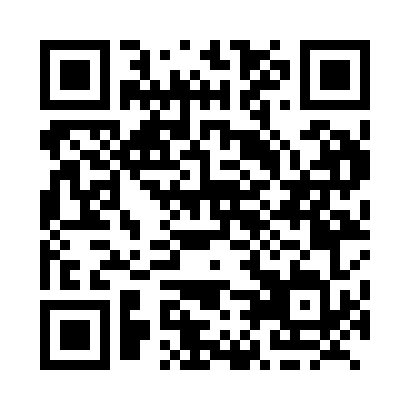 Prayer times for Dulude, Quebec, CanadaMon 1 Jul 2024 - Wed 31 Jul 2024High Latitude Method: Angle Based RulePrayer Calculation Method: Islamic Society of North AmericaAsar Calculation Method: HanafiPrayer times provided by https://www.salahtimes.comDateDayFajrSunriseDhuhrAsrMaghribIsha1Mon3:115:0912:586:218:4610:442Tue3:125:1012:586:218:4610:443Wed3:135:1012:586:218:4610:434Thu3:145:1112:586:218:4510:425Fri3:155:1212:586:218:4510:426Sat3:165:1212:596:218:4510:417Sun3:175:1312:596:208:4410:408Mon3:185:1412:596:208:4410:399Tue3:205:1512:596:208:4310:3810Wed3:215:1512:596:208:4310:3711Thu3:225:1612:596:198:4210:3612Fri3:245:1712:596:198:4110:3413Sat3:255:181:006:198:4110:3314Sun3:275:191:006:198:4010:3215Mon3:285:201:006:188:3910:3116Tue3:305:211:006:188:3910:2917Wed3:315:221:006:178:3810:2818Thu3:335:231:006:178:3710:2619Fri3:355:241:006:168:3610:2520Sat3:365:251:006:168:3510:2321Sun3:385:261:006:158:3410:2222Mon3:405:271:006:158:3310:2023Tue3:415:281:006:148:3210:1824Wed3:435:291:006:148:3110:1725Thu3:455:301:006:138:3010:1526Fri3:465:311:006:128:2910:1327Sat3:485:321:006:128:2810:1128Sun3:505:341:006:118:2610:1029Mon3:525:351:006:108:2510:0830Tue3:535:361:006:108:2410:0631Wed3:555:371:006:098:2310:04